 Výsledková listina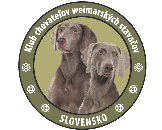 JSS KCHWS CACT, R. CACT                                                     17.9.2022, Čataj Výsledková listinaJSS KCHWS CACT, R. CACT                                                     17.9.2022, Čataj Výsledková listinaJSS KCHWS CACT, R. CACT                                                     17.9.2022, Čataj Výsledková listinaJSS KCHWS CACT, R. CACT                                                     17.9.2022, Čataj Výsledková listinaJSS KCHWS CACT, R. CACT                                                     17.9.2022, ČatajPor.Meno, pohlavieMajiteľVodičOcenenie1.Elvin z Kračícpes, SHSJán MilošovičJán MilošovičI. cena, 245 b.CACT2.Cis from Schwarzenberg parkpes, WKSRastislav BalážRastislav BalážI. cena, 245 b.CACT3.Darkmaster Dream Atagora pes, WKSMgr. Petra RuskováMgr. Petra RuskováI. cena, 245 b.R. CACT4.Aliska Weimarazarasuka, WKSJán DingaJán DingaI. cena, 239 b.5.Falkon z Pečeňadských rovín suka, NKSDominika Štrbová/Milan ŠtrbaDominika ŠtrbováI. cena, 223 b. CACT6.Jenny z Marianskej záhradysuka, WKSMartin ZaťkoMartin ZaťkoI. Cena, 218 b. 7.Dante La Vita Eternapes, WKSMUDr. Ivan Rohal-IlkivMUDr. Ivan Rohal-IlkivI. cena, 212 b. 8.AMY z Margóčovej osady suka, WKSPeter AláčPeter Aláčneobstál9.Aura Dream of Jazzsuka, WKSMgr. Mária CsenkeyováMgr. Mária Csenkeyováneobstál10. Arvid z Častovksých hájovpes, WKSLucia Martešíková/Matúš SamuelMatúš Samuelneobstál11.Danny z Rorokapes, WKSTomáš Tomlák Jozef Tomlákneobstál12.Freddie Human Touchpes, WKSMichal ŠugárĽubomíra Dubovcováneobstál13.I´m Daisy Faust´s Blue Symphony, suka, WKSTomáš BulavčiakTomáš Bulavčiakneobstál14.Jungle Boogie Faust´s Blue Symphony, pes, WKSMatúš PačesMatúš Pačesneobstál